По данным мониторинга социально-экономического развития города за январь-апрель 2023 года крупные и средние предприятия и организации города обеспечили объемы производства, выполненных работ (услуг) на сумму 220,4 млрд. рублей с темпом роста 107,2%.Увеличение показали: транспорт + 11%, строительство в 1,9 раз, оптовая торговля + 9%, платные услуги населению + 21,7%, общественное питание + 12,7%, розничная торговля +1,2%. Снижение отмечено в: промышленности на 16,6%, сельском хозяйстве на 6,1%.Среднемесячная заработная плата в расчете на одного работника в Новороссийске по крупным и средним предприятиям увеличилась на 13,1%. На 01 мая 2023 года численность официально зарегистрированных безработных составила 615 человек. Уровень регистрируемой безработицы 0,3% (среднекраевой показатель 0,5%), за аналогичный период 2022 года показатель составлял 0,4%.                            Слайд 1                 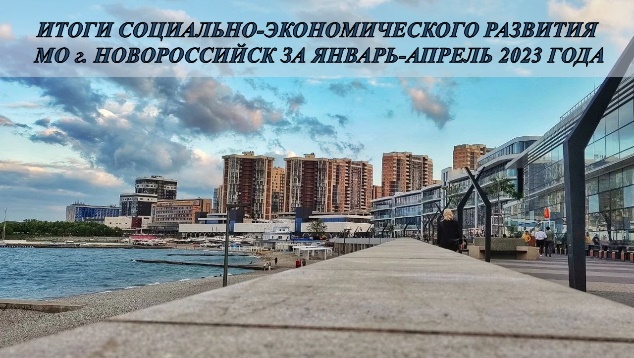                              Слайд 2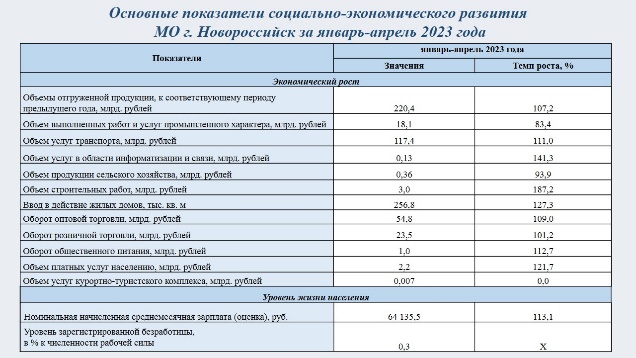 